TLAČOVÁ INFORMÁCIAPripravený pre akúkoľvek výzvuSéria multiprocesných zváracích systémov TransSteel od spoločnosti FroniusTechnologický líder Fronius rozširuje svoje portfólio zariadení na ručné zváranie o dve ďalšie multiprocesné zariadenia: Nový TransSteel 2700 a nový TransSteel 3500 Compact spolu s TransSteel 2200 ponúkajú používateľom možnosť zvárania TIG, MIG/MAG a zvárania obaľovanou elektródou na rovnako vysokej úrovni. Typový rad zariadení je kombináciou funkčného a kompaktného dizajnu s jednoduchou obsluhou a primeranou cenou.Schopnosť multiprocesného nasadenia je dôležitá v každodennom pracovnom živote, keď čelíte celej škále najrôznejších úloh. Od výroby komponentov v kovospracujúcom priemysle až po opravy poľnohospodárskych vozidiel: Používateľ je vybavený multiprocesnými zváracími systémami – bez ohľadu na to, aké zváracie úlohy deň prináša.3 v 1 na rovnako vysokej úrovniK osvedčenému modelu TransSteel 2200 teraz spoločnosť Fronius uvádza na trh modely TransSteel 2700 a TransSteel 3500 C a vytvára tak celú paletu multiprocesných zariadení. Nové zariadenia sú vylepšenými verziami modelu TransSteel 2200. Namiesto pôvodných 220 ampérov ponúkajú zariadenia maximálnu intenzitu prúdu 270 ampérov (TransSteel 2700) alebo 350 ampérov (TransSteel 3500 C). Tento maximálny výkon dosahujú prúdové zdroje pri všetkých zváracích procesoch, pričom nedochádza k žiadnym stratám výkonu.Uľahčenie výkonuProces vývoja série TransSteel bol zameraný na uľahčenie manipulácie. Početné inovácie redukujú nevyhnutné úkony používateľa na minimum: Všetky zariadenia majú pólový menič. Niektoré rúrkové drôty sa musia zvárať cez záporný pól – pólový menič to umožňuje jednoduchým prepnutím na prednej strane stroja. Zariadenia série TransSteel sú tiež vybavené druhým magnetickým ventilom plynu, ktorý umožňuje pripojenie rôznych plynových fliaš. Zariadenie automaticky zistí, ktorý plyn je potrebný pre daný proces – manuálne prepínanie preto nie je potrebné. Všetky tri procesy nájdete na jednom ovládacom paneli, čo ešte viac uľahčuje manipuláciu. Zmena procesu tak trvá menej ako minútu. Prístup k špecifickým ponukám na pozadí je potrebný už len na definovanie špeciálnych funkcií a špecifických parametrov.TransSteel pre profesionálovPre používateľov, ktorých každodenná práca si vyžaduje najvyššiu kvalitu, je séria multiprocesných modelov TransSteel od spoločnosti Fronius univerzálnym riešením. Dokonca aj pre začiatočníkov – napríklad učňov v odbore spracovania kovov – sú tieto zariadenia ideálnymi spoločníkmi. Vďaka úkonom zredukovaným na minimum a možnostiam nastavenia je obsluha pre každého zvládnuteľná. Riešenie „tri v jednom“ pomáha tiež minimalizovať investičné náklady a znižuje prevádzkové náklady na spotrebné diely – pretože teraz dokáže jedno zariadenie zvládnuť úlohy, na ktoré boli predtým potrebné rôzne zváracie systémy.2.837 znakov s medzeramiPopisy k obrázkom: 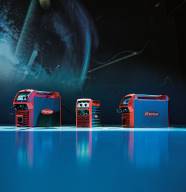 Obrázok 1: Multiprocesné zváracie systémy TransSteel 3500 C, TransSteel 2200 a 2700 (zľava) od spoločnosti Fronius zvládajú procesy TIG, MIG/MAG a zváranie obaľovanou elektródou na rovnako vysokej úrovni, a ponúkajú tak používateľom maximálnu flexibilitu pri použití jediného zariadenia.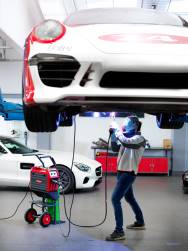 Obrázok 2: Typový rad zariadení TransSteel sa vyznačuje ľahkou manipuláciou a jednoduchou obsluhou – mnohé inovácie znižujú potrebné úkony na minimum.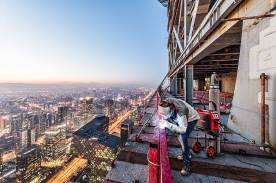 Obrázok 3: Multiprocesné zariadenia série TransSteel sú spoľahlivými nástrojmi -– bez ohľadu na to, aké zváracie úlohy deň prináša a kde je potrebné ich použiť.Fotografie: Fronius International GmbH, výtlačok bez nároku na honorárObrázky vo vysokom rozlíšení nájdete na stiahnutie po kliknutí na tento odkaz:www.fronius.com/en/welding-technology/infocentre/pressObchodná jednotka Perfect WeldingFronius Perfect Welding je lídrom inovácií v oblastiach zvárania elektrickým oblúkom a odporového bodového zvárania, ako aj vedúca spoločnosť na trhu robotického zvárania. Ako systémový poskytovateľ realizuje obchodná jednotka Fronius Welding Automation okrem toho aj kompletné riešenia automatizovaného zvárania prispôsobené potrebám zákazníka, napríklad pri výstavbe nádrží alebo na plátovanie na mori (offshore). Portfólio dopĺňajú prúdové zdroje na ručné použitie, zváracie príslušenstvo a široké spektrum služieb. S vyše 1 000 obchodnými partnermi na celom svete je obchodná jednotka Fronius Perfect Welding zákazníkovi vždy nablízku. Fronius International GmbHFronius International je rakúska spoločnosť so sídlom v Pettenbachu a s ďalšími prevádzkami vo Welse, Thalheime a Sattledte. Spoločnosť celkovo zamestnáva 4 760 zamestnancov a pôsobí v oblasti zváracej techniky, fotovoltiky a systémov nabíjania akumulátorov. Podiel exportu predstavujúci približne 92 percent sa dosahuje vďaka 30 medzinárodným spoločnostiam Fronius a obchodným partnerom/zastúpeniam vo viac ako 60 krajinách. S inovačnými produktmi a službami, ako aj 1 253 udelenými patentmi je spoločnosť Fronius lídrom v inováciách na svetovom trhu.So žiadosťou o ďalšie informácie sa obracajte na:
FRONIUS Slovensko s.r.o.
Karcz LenkaTel. +421(0)33/5907570E-Mail: karcz.lenka@fronius.comZašlite dokladový výtlačok do našej agentúry:a1kommunikation Schweizer GmbH, pani Kirsten Ludwig,Oberdorfstraße 31 A, D – 70794 Filderstadt,tel.: +49 (0)711 9454161-20, e-mail: Kirsten.Ludwig@a1kommunikation.deĎalšie zaujímavé novinky nájdete na našom blogu na stránke blog.perfectwelding.fronius.com a sledujte nás aj na Facebooku (froniuswelding), Twitteri (froniusintweld), LinkedIne (perfect-welding), Instagrame (froniuswelding) a YouTube (froniuswelding)!